Kedves csákányi lakosok....Nemsokára érkezik a Mikulás!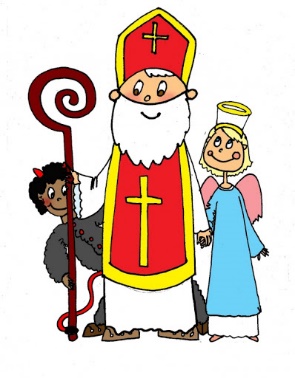 A helyi önkormányzat és a képviselő testület idén is szeretné meglepni a csákányi gyerekeket (0-13 éves korig), a járványra való tekintettel kissé rendhagyó módon.A Mikulás személyesen látogat el a csomaggal minden gyerek otthonába.Kedves Érdeklődők!A csomagot kérjük megrendelni december 2-ig (szerda) a következő telefonszámon     031/56 93 513 ügyfélfogadási napokon vagy mailben: podatelna@ocu.cakany.sk A látogatás a járványügyi szabályok szigorú betartása mellet zajlik.